Redlichkeitserklärung für Prüfungssession HS21
Hiermit bestätige ich die Kenntnisnahme und Einhaltung der geltenden Studienreglemente der 
Theologischen Fakultät, einschliesslich der Rechtsfolgen bzw. Sanktionen bei unkorrektem Verhalten.Ich versichere insbesondere:sämtliche Leistungskontrollen im HS21 selbständig und eigenhändig zu verfassen und zu beantwortenkeine anderen als die zugelassenen Hilfsmittel zu verwendenalleine im Raum zu sein und mich keiner fremden Hilfe irgendwelcher Art zu bedienen (z.B. Internet, Smartphone, WhatsApp, etc.)die erforderlichen technischen Voraussetzungen für den ordnungsgemässen Ablauf der digitalen Prüfungen möglichst frühzeitig bzw. auf jeden Fall vor Beginn der Prüfungssession einzurichten und zu erproben (z.B. Softwareinstallation, ausreichende und stabile Internetverbindung) sowie die Möglichkeit der vorgängigen Prüfungssimulation zur Kenntnis genommen zu haben (vgl. www.unilu.ch/LN)das Auftreten technischer Probleme jeglicher Art unverzüglich bei der zuständigen Stelle zu melden bzw. anzuzeigen, andernfalls gilt die Prüfung als ordnungsgemäss erfolgt und allfällige spätere Einwände technischer Art können rechtlich nicht mehr vorgebracht werdendass ich darauf aufmerksam gemacht wurde, dass Unkorrektheiten das Nichtbestehen oder die vorübergehende oder dauernde Exmatrikulation zur Folge haben kannMit meiner Unterschrift erkenne ich an, dass von mir als Studentin oder Student der Theologischen Fakultät der Universität Luzern erwartet wird, dass ich mich ehrenhaft und mit höchster persönlicher Integrität gegenüber meinen Mitstudierenden, der Fakultät und der Universität verhalte.Matrikelnummer:	Vorname und Name:	Ort, Datum:	Unterschrift:	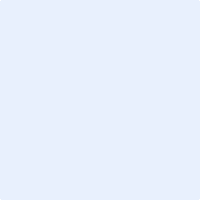 